Publicado en  el 11/03/2015 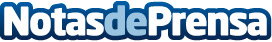 Más de una veintena de reconocidas artistas y escritoras colaboran en un disco en defensa de los derechos de las mujeresDatos de contacto:Nota de prensa publicada en: https://www.notasdeprensa.es/mas-de-una-veintena-de-reconocidas-artistas-y_1 Categorias: Música Sociedad Solidaridad y cooperación http://www.notasdeprensa.es